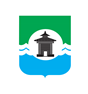 15.02.2022 года № 281РОССИЙСКАЯ ФЕДЕРАЦИЯИРКУТСКАЯ ОБЛАСТЬДУМА БРАТСКОГО РАЙОНАРЕШЕНИЕО ходе выполнения муниципальной программы «Развитие дорожного хозяйства в муниципальном образовании «Братский район» за 2021 годаЗаслушав информацию начальника отдела транспорта и связи администрации муниципального образования «Братский район» Александра Александровича Замаратского о ходе выполнения муниципальной программы «Развитие дорожного хозяйства в муниципальном образовании «Братский район» за 2021 года, руководствуясь статьями 30, 46 Устава муниципального образования «Братский район», Дума Братского районаРЕШИЛА:1. Информацию начальника отдела транспорта и связи администрации муниципального образования «Братский район» Александра Александровича Замаратского о ходе выполнения муниципальной программы «Развитие дорожного хозяйства в муниципальном образовании «Братский район» за 2021 года принять к сведению (прилагается).2. Настоящее решение разместить на официальном сайте администрации муниципального образования «Братский район» в разделе «Дума» - www.bratsk.raion.ru.Председатель ДумыБратского района                                                                                  С. В. Коротченко Приложение к решению Думы Братского района от 15.02.2022 года № 281Информация о ходе выполнения муниципальной программы «Развитие дорожного хозяйства в муниципальном образовании «Братский район» за 2021 год           За 2021 год за счет средств местного бюджета проведены ремонтные работы плохих участков автомобильных дорог:         - «подъезд к п.Луговое» (школьный маршрут) расходы составили чуть больше 2 млн. руб. работы выполнил ООО «Сибстройкомплект»;         -  дороги «подъезд к п. Новодолоново» - 1 млн. руб. - МУП «Земельная палата».           На проведение мероприятий по содержанию автомобильных дорог общего пользования местного значения направлено 4 млн. руб.        Особое внимание уделяется содержанию автомобильных дорог, по которым осуществляется подвоз учащихся (школьные маршруты). Действуют 10 маршрутов по перевозке учащихся.           Кроме того, на содержание дорог к «заморским» поселкам (п.Озерный, п.Наратай и п. Карахун) привлекались силы ОАО «Группа «Илим» в Братском районе на безвозмездной основе.В отчетном году затраты на организацию паромных переправ «Кантин» и «Добчур» составили 17,9 млн. руб.. в том числе -1,6 млн. руб. средства местного бюджета.Услуги паромных переправ оказывает муниципальное унитарное предприятие «Вектор». За отчетный период приобретена 1 единица дорожной техники: тяжелый автогрейдер   А-98 М5.1 (10 млн. руб. ОАО «Группа «Илим» в Братском районе и 1,3 млн. руб. местный бюджет), передан МУП «Земельная палата».Итоги реализации данной программы в суммах: 33,8 млн. руб. (16,3 млн. руб. областной, 10 млн. руб. другие источники и 7,4 млн. руб. местный бюджет). По итогам отчетного периода по программе «Безопасные и качественные дороги» дорог федерального и областного проведены следующие мероприятия:- ремонт участка автомобильной дороги «Братск – Усть-Илимск» с . по . на сумму 102,5 млн. руб.;- ремонт участка а/д «Братск – Усть-Илимск» с . по . на сумму 137,6 млн. руб.;- ремонт участка а/д «подъезд Новое Приречье» с . по . на сумму 85,714 млн.  руб.;- ремонт участка а/д «Полукольцо – Тулун»  с . по . на сумму 233,1 млн. руб.;- восстановление поперечного профиля а/д «Ключи-Булак – Кумейка» с . по . + . на сумму 33,6 млн. руб.